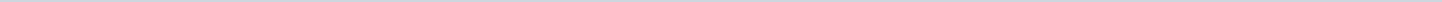 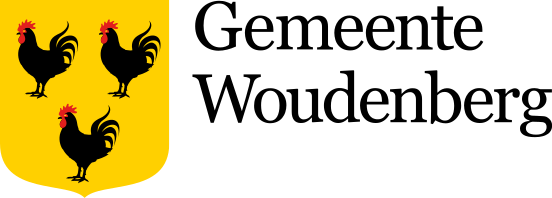 Gemeente WoudenbergAangemaakt op:Gemeente Woudenberg29-03-2024 03:26Besluitenlijsten B&W (openbaar)4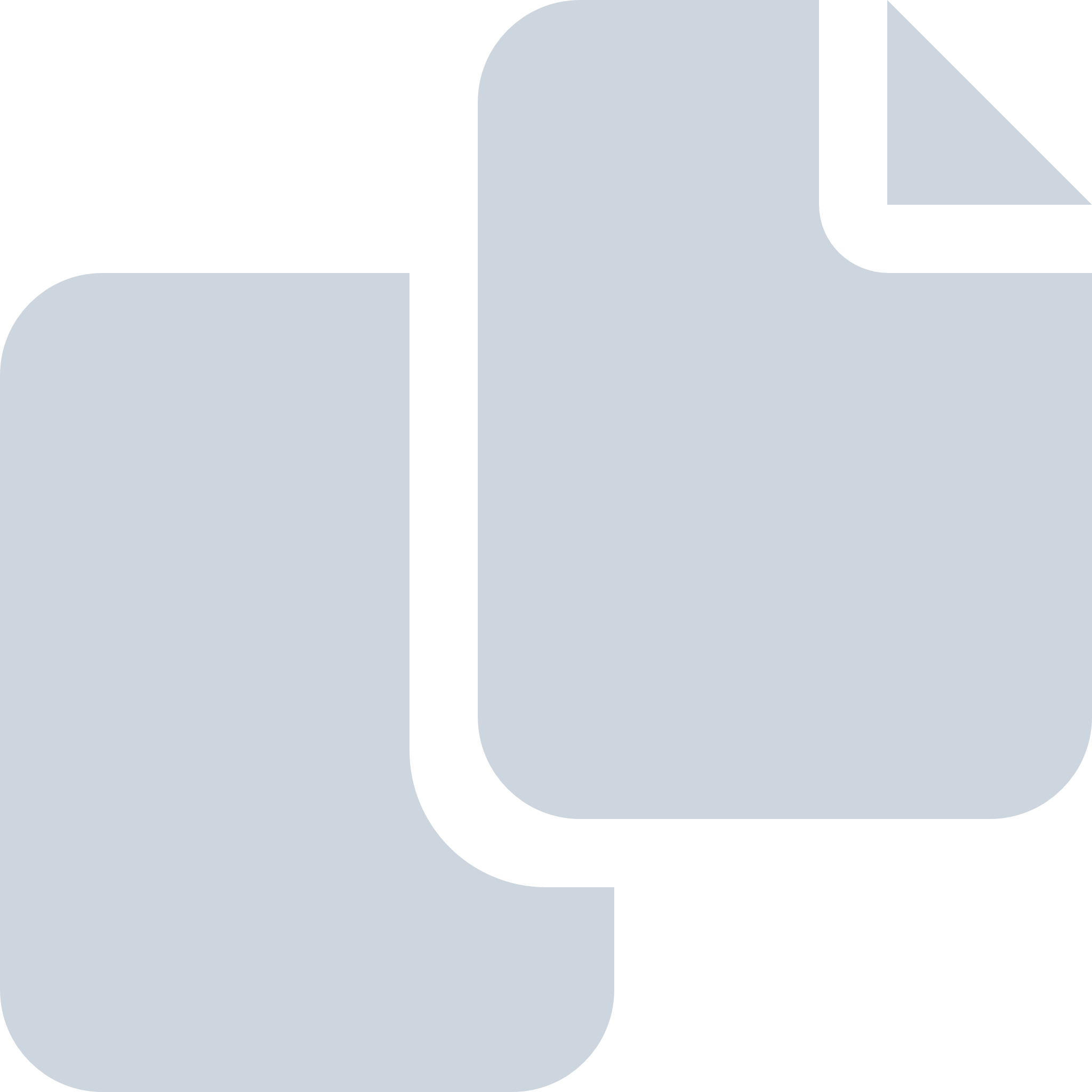 Periode: oktober 2019#Naam van documentPub. datumInfo1.2019-10-14 openbare B&amp;W-besluitenlijst30-10-2019PDF,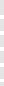 68,01 KB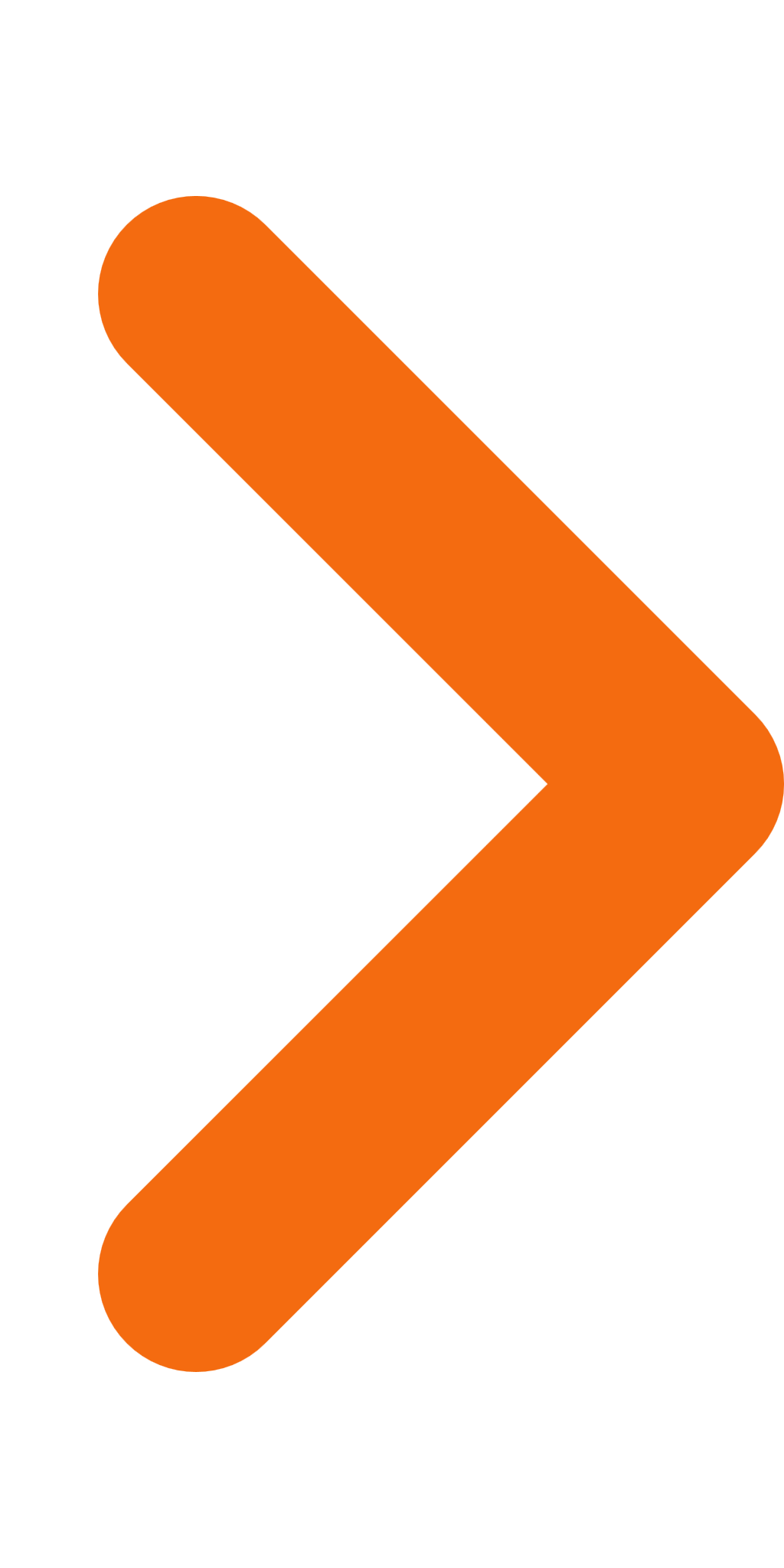 2.2019-10-08 openbare B&amp;W-besluitenlijst15-10-2019PDF,67,23 KB3.2019-09-24 openbare B&amp;W-besluitenlijst09-10-2019PDF,70,16 KB4.2019-09-30 openbare B&amp;W-besluitenlijsten09-10-2019PDF,66,94 KB